1. MotivateThink of a situation where you were initially upset by what was going on, but it turned out for the good?  a bad room assignment at a hotel, they made it good with a beautiful suitedelayed by a flat tire, but missed being in a big traffic jam and/or wreckstopped on a walk to tie a shoelace and missed being hit by a large falling limb (this really happened to me)got lost on a trip and ended up finding a wonderful tourist attraction the item you went to purchase was out, but you found something different that was a better buy2. TransitionJoseph was certainly upset when his brothers sold him to a caravan of Ishmaelites.Today we look at how God is at workEven when it’s not obvious3. Bible Study3.1  A Dysfunctional FamilyListen for love and hate.Genesis 37:1-5 (NIV)  Jacob lived in the land where his father had stayed, the land of Canaan. 2  This is the account of Jacob. Joseph, a young man of seventeen, was tending the flocks with his brothers, the sons of Bilhah and the sons of Zilpah, his father's wives, and he brought their father a bad report about them. 3  Now Israel loved Joseph more than any of his other sons, because he had been born to him in his old age; and he made a richly ornamented robe for him. 4  When his brothers saw that their father loved him more than any of them, they hated him and could not speak a kind word to him. 5  Joseph had a dream, and when he told it to his brothers, they hated him all the moreWhy might a parent favor one child over another? maybe just because of their gender … the parent had always wanted a boy/girltheir personality agreed with that parent more than the other siblingsbehavior … one kid gets in trouble, the other never causes any problemsfirst child, middle child, last child (baby of the family)What reasons do you see for conflict between Joseph and his brothers? favoritism from their fatherspecial gifts he was givenhe told about the dreams he had (not in this passage)he might have been “in their face” with his coathe tattled on them to their dadWhat other kinds of things cause jealousy between siblings?when one excels at something (sports, academics, etc.) and the others don’twhere the child is in the sequence of siblingsoldest may be jealous over attention of baby of the familyyoungest jealous over the older ones having more freedomsmiddle child can feel both of those influencesHow does boasting get people like Joseph into trouble?puts others offpeople get tired of hearing it“who do you think you are, anyway?”others feel the person has an inflated image of themselvesthe qualities boasted about may be entirely untrueif they are true, it can grate on your nervesSuppose you are one of the brothers.  How do you feel about Joseph?  What thoughts would you have?what a jerkwe’ll see who’s really in charge and who is not, when dad is goneI’d like to take that coat and …what was dad thinking?I’m going to have me a dream and it’s going to be a nightmare for someonethat Joseph has some kind of egohe needs to be put in his placeThinking of cause and effect, do you think hatred was the cause or the result of this conflict?probably a bit of both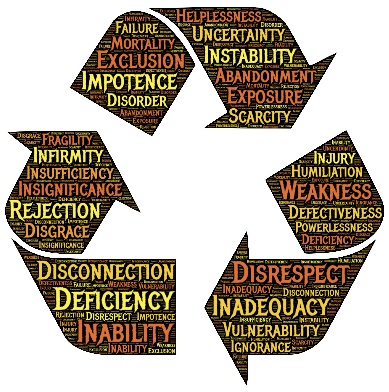 likely a spiral effecttheir dislike of his favored status caused them to treat him badlyhe might have responded with flaunting his statusthis resulted in more disfavor and hate(however, in the rest of the story of his life, he comes across as an honorable person) Joseph may have been immature when he received his fancy coat and bragged about it along with his dreamsHow can parents avoid fueling jealousy between their children? try to treat them equallyencourage each for their individual (but different) accomplishmentsgive each child appropriate responsibilities that change as they grow upeach child works as an understudy of the older sibling and takes on that job as they all move up the ladder of maturity3.2 The Peril of Hostility and JealousyListen for plans of betrayal.Genesis 37:19-24 (NIV)  "Here comes that dreamer!" they said to each other. 20  "Come now, let's kill him and throw him into one of these cisterns and say that a ferocious animal devoured him. Then we'll see what comes of his dreams." 21  When Reuben heard this, he tried to rescue him from their hands. "Let's not take his life," he said. 22  "Don't shed any blood. Throw him into this cistern here in the desert, but don't lay a hand on him." Reuben said this to rescue him from them and take him back to his father. 23  So when Joseph came to his brothers, they stripped him of his robe--the richly ornamented robe he was wearing-- 24  and they took him and threw him into the cistern. Now the cistern was empty; there was no water in it.Initially, how did the brothers propose to get rid of Joseph? kill him and throw the body in a pit, blame wild animalsbe rid of the favoritism and boasting dreamsWhat intercessory role did Reuben play?  What was his plan? tried to rescue himlet’s not us actually kill himthrow him into the pit and leave him(Reuben actually planned to then rescue him) How might you respond when you’re betrayed by people close to you?cry, eat chocolatedon’t get mad, get evenget on Facebook or Twitter and let them have itpray justice … for them … for yourselfWhat makes jealousy such a powerful emotion? someone else has something you don’t you feel they don’t deserve it, you feel you deserve itit’s a constant indication of their favored positionit doesn’t go awaythe other person often makes a big deal about it, flaunts their positionHow can you keep anger or jealousy from taking root in your life?  How should we deal with feelings of jealousy? practice daily thanksgiving to Godchoose an attitude of gratitude for what God has providedpray for those who you feel are against youwork at being a peace makerdon’t react in anger when you feel slighteddon’t “fuel the fire” by trying to get back at someoneignore apparent slights 3.3 God Is Still at WorkListen for what saves Joseph’s life.Genesis 37:26-27 (NIV)   Judah said to his brothers, "What will we gain if we kill our brother and cover up his blood? 27  Come, let's sell him to the Ishmaelites and not lay our hands on him; after all, he is our brother, our own flesh and blood." His brothers agreed.Who was Judah and what alternative proposal did he present to his brothers concerning Joseph? sees a way to avoid actually murdering their brothersell him off to the traveling caravanthen he’ll be gonewon’t be us harming him if that happensWhat suggests to you that the brothers were worried  about bearing the guilt of Joseph’s death?what will we gain if we kill him and try to hide itwe cannot kill our own flesh and bloodwe can get someone else to do him dirty – the Ishmaeliteswe’ll sell him to the caravan and let them do whatever … won’t be us doing itand we’ll make 20 pieces of silver besidesHow would Joseph expect his life to change once he was sold?treated like a piece of propertydo the dirty work for a bunch of heathensbe mistreated, beaten, live a life of miserywork long and hardeven deathnever see home or family againHow can God be at work during pitfalls in people’s lives? God rescues them from attitudes of anger and hatewhen they lost a job, God got them a better situationas they seek God’s intervention, He heals their hurtthey learn to trust God and rise above the situationHow can our group help one another when someone is faced with a setback or betrayal?prayer supportpossible ways to meet immediate financial or logistical needsprovide or make available personal counselencouragementbe a sounding board, a listening ear … give them the chance to verbalize their problemsApplication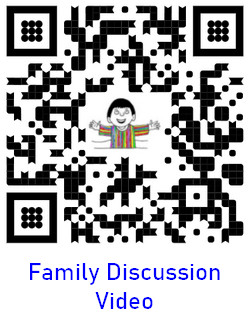 Be honest with God. Many live in denial, refusing to admit that their heart was broken. Step one is to open up with God and to admit your hard feelings.Pray for a friend. Most of us know someone who feels a deep sense of betrayal. Begin praying for them and look for signs that God is at work in helping them heal. Be ready to step in as part of the answer to that prayer.Begin a support group. As you meet others dealing with betrayal, consider starting an informal Bible study, perhaps a weekly coffee. Be sure to invite one or two people who have overcome their struggles who can help other Double Puzzle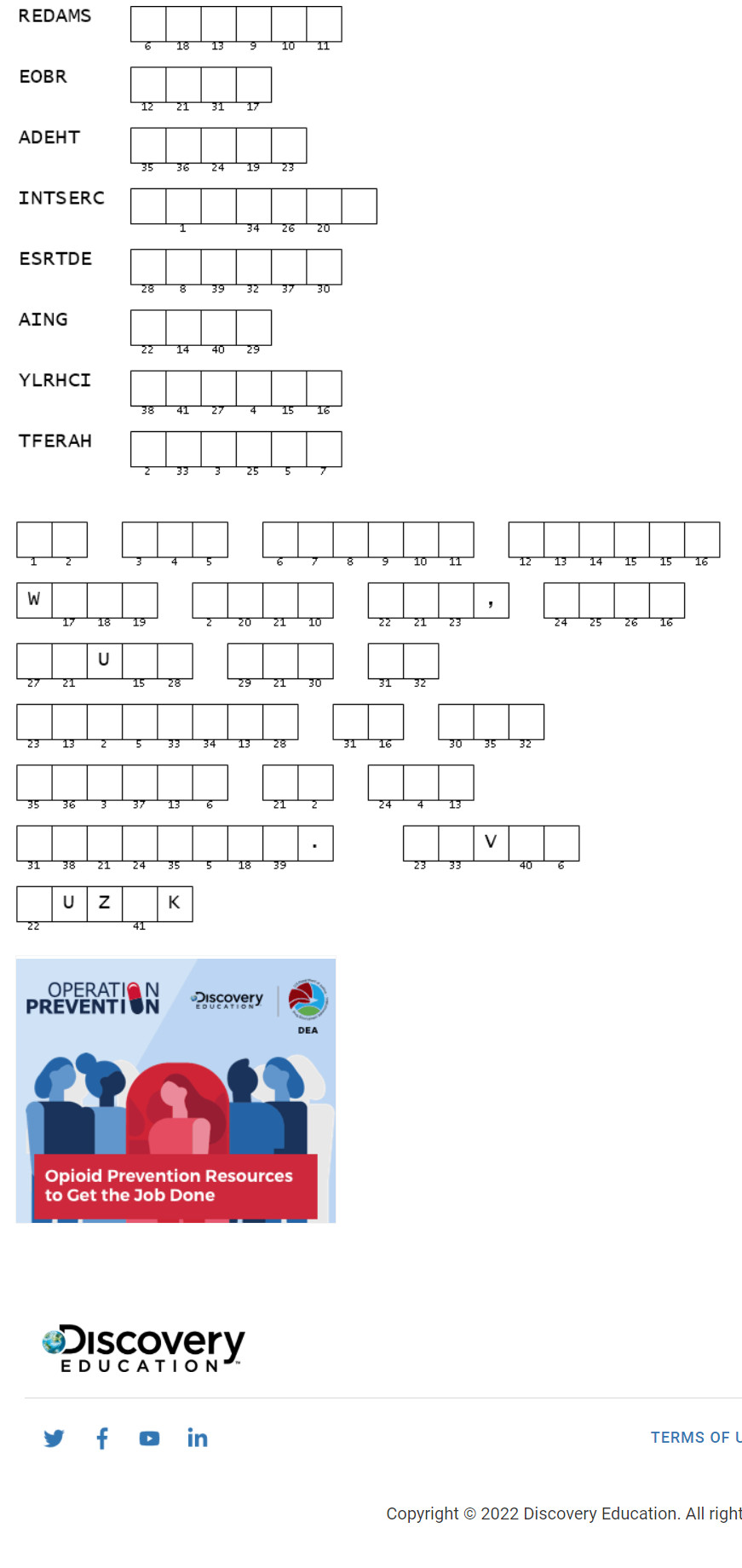 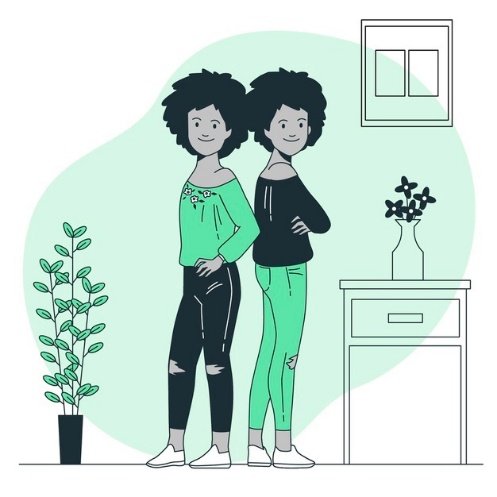 